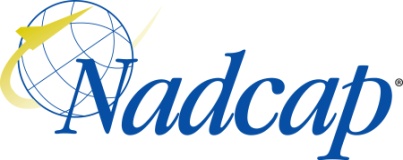 The Fluid Distribution Systems Task Group covers the following processes:Notice 1:	All times are approximate and subject to change.  Please contact PRI for updated information.Notice 2:	At the beginning of each day, the meeting will start with Opening Comments consisting of: Call to Order, Verbal Quorum Check, Introductions (as needed), Routing of the Attendance List (as needed)Notice 3:	Please bring your agenda with you to the meeting. Copies will not be available on-site.Best Practices: 1) Start all meetings on time. 2) Follow the agenda. 3) No long-winded discussions Caution: Restricted Export Controlled (e.g. ITAR, EAR) material is prohibited from presentations.  It is the responsibility of the presenter to ensure that this material is not included.  Presentations should not contain proprietary information without the approval of the organization which owns the information.Any non-Nadcap agenda topics require approval by the Director, Nadcap Program and Aerospace Operations.RECORDING POLICY:Audio or video recording of Nadcap meetings is prohibited unless formal approval is received from all attendees and recorded in the minutes. Violators of this policy will be asked to stop recording. Failure to stop recording or repeated attempts to record may result in expulsion from the meeting and/or the Nadcap program. WEDNESDAY, march 7, 20188:00 am – 9:00 amPRI G-3 QPG CLOSED MEETING – This is not part of the Nadcap Task Group meeting but is included here for informational purposes.9:00 am1.0	OPENING COMMENTS9:10 am2.0	AUDITS9:20 am3.0	AUDITORS9:40 am4.0	STAFF ENGINEER DELEGATION9:45 am5.0	SUPPLIER CHANGE NOTIFICATION9:50 am6.0	CLOSED MEETING ISSUES9:55 am7.0	MEETING CLOSE OUT10:00 amADJOURNMENT OF CLOSED MEETING10:15 am1.0	Opening Comments10:30 am8.0	Review Member Updates & Compliance with Voting Requirements10:35 am9.0	Staff Report10.0	Review of Procedure Changesg10:50 am11.0	Audit Failure Criteria11:00 am12.0	G-3 QPG Status Report11:10 am13.0	Supplier Meeting Report11:20 am14.0	October 2018 Auditor Conference11:25 am15.0	Meeting Close Out11:30 amADJOURNMENTWEDNESDAY, march 7, 2018(quorum must be verbally established DAILY at the beginning of each meeting) AC7112 Nadcap Fluids Manufacturers Audit CriteriaAC7112/1 Nadcap Hose Manufacturers Audit CriteriaAC7112/2 Nadcap Audit Criteria for Fittings and Other Machined ComponentsAC7112/3 Nadcap Audit Criteria for Couplings and Formed Sheet Metal Components Including Loop and Saddle ClampsAC7112/4 Nadcap Hose Assembly Audit CriteriaAC7112/6 Nadcap Ti 3AL-2.5V Alloy, Seamless Hydraulic Tubing Manufacturing Requirements Audit ChecklistAC7123 Nadcap Fluids Distribution Systems Audit Criteria for Value Added Hose Assembly DistributorsAC7112 Nadcap Fluids Manufacturers Audit CriteriaAC7112/1 Nadcap Hose Manufacturers Audit CriteriaAC7112/2 Nadcap Audit Criteria for Fittings and Other Machined ComponentsAC7112/3 Nadcap Audit Criteria for Couplings and Formed Sheet Metal Components Including Loop and Saddle ClampsAC7112/4 Nadcap Hose Assembly Audit CriteriaAC7112/6 Nadcap Ti 3AL-2.5V Alloy, Seamless Hydraulic Tubing Manufacturing Requirements Audit ChecklistAC7123 Nadcap Fluids Distribution Systems Audit Criteria for Value Added Hose Assembly Distributors8:00 am – 9:00 amPRI G-3 QPG CLOSED MEETING – This is not part of the Nadcap Task Group meeting but is included here for informational purposes.R. Hainline9:00 amCLOSEDOPENING COMMENTSCall to Order/Verbal Quorum CheckVerify only Subscriber Members are in attendance IntroductionsSafety Information:Review Fire Exits in Meeting RoomInform PRI Staff person of any emergenciesReview Code of Ethics (Ref: Attendees’ Guide) and Meeting ConductPresent the Antitrust Video (only @ the first open and first closed meeting of the week for each Task Group)Review AgendaS. BuriK. Purnell9:10 amCLOSEDAUDITSReview Scheduled and Conducted AuditsDiscuss Problem AuditsS. BuriK. Purnell9:20 amCLOSEDAUDITORSData Analysis Review – Overall Auditor PerformanceOP1117 – Auditor ConsistencyAuditor Conference – Confidential TopicsS. BuriK. Purnell9:40 amCLOSEDSTAFF ENGINEER DELEGATIONReview the Current Delegation Oversight and Concurrence of Staff EngineerS. BuriK. Purnell9:45 amCLOSEDSUPPLIER CHANGE NOTIFICATIONReview Latest t-frm-11sS. BuriK. Purnell9:50 amCLOSEDCLOSED MEETING ISSUESDiscussion of Topics That Require ConfidentialityS. BuriK. Purnell9:55 amCLOSEDMEETING CLOSE OUTReview Action Items Assigned During the Meeting Set Next Meetings Agenda TopicsS. BuriK. Purnell10:00 amADJOURNMENT OF CLOSED MEETING10:15 amOPENOpening CommentsCall to Order/Verbal Quorum CheckIntroductionsSafety Information:Review Fire Exits in Meeting RoomInform PRI Staff person of any emergenciesReview Code of Ethics (Ref: Attendees’ Guide) and Meeting ConductPresent the Antitrust Video (only @ the first open and first closed meeting of the week for each Task Group)Review AgendaAcceptance of Meeting MinutesS. BuriK. Purnell10:30 amOPENReview Member Updates & Compliance with Voting RequirementsConfirm  New Voting MembersReview Compliance to Voting Requirments (Attendance & Balloting)Changes to Voting Membership since the last meetingS. BuriK. Purnell10:35 amOPENStaff ReportAuditor StatusTask Group MetricsMost Common NCR’sLatest Changes to eAuditNet and Fluid Audit Checklists Future Nadcap Meeting Dates and LocationsStaff Engineer DelegationNew NMC MetricsK. Purnell10:45 amOPEN Review of Procedure ChangesReview any changes to General Operating Procedures since the last meetingReview changes to OP 1114 and OP 1116 Appendices since the last meetingS. BuriK. Purnell10:50 amOPENAudit Failure CriteriaReview Audit Failure Criteria, Single Year Data Compared to Multiple Years of DataEstablish Fluid Task Group Failure Criteria for 2018S. BuriK. Purnell11:00 amOPENG-3 QPG Status ReportUpdates from the  G-3 QPG CommitteeR. Hainline11:10 amOPENSupplier Meeting ReportUpdates from the Supplier MeetingM. Scatoloni11:20 amOPENOctober 2018 Auditor ConferenceAuditor Conference TopicsS. BuriK. Purnell11:25 amOPENMeeting Close OutReview Action Items Assigned During the MeetingAgenda Topics for Next MeetingK. Purnell11:30 amOPENADJOURNMENT